Unit 1 More Applications of Integrals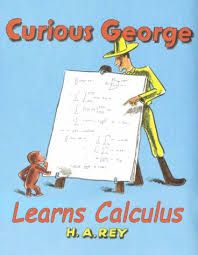 TopicAssignmentsDay 1Tues 1/216.1 and 6.2Review Area and VolumeProblem SetWed 1/22Teacher Workday No SchoolDay 2Thurs 1/236.3 Shell Method for VolumeSection 6.3 pp.434-435 #7 – 13 odd, 19 – 25 odd, 33Day 3Fri 1/246.4 Arc Length and Surface AreaSection 6.4 p.444 #5,7,9,35 – 43 odd, 63-65Day 4Mon 1/27QuizDay 5Tues 1/287.7 Indeterminate Limit formsp.511 #7 – 39 every other odd,     44, 46, 58, 60, 79Day 6Wed 1/297.7 More indeterminate Limit formsp.511 #47 – 56 all, 81, 82Day 7Thurs 1/307.8 Improper Integralsp.522 #1, 5, 9, 23, 27, 31, 35, 39, 45Direct Comparison test for convergenceGabriel’s Horn Worksheetp. 523 #57 – 62 Day 9Fri 1/31 Reviewp. 448 # 23, 24, 35, 36, 42, 43p.522 #11, 17, 19, 37p.527 #67,69 - 75 odd, 77 – 83 oddDay 10Mon 2/3TestProblem Set 